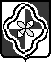 Российская Федерациямуниципальное образование «Родниковское городское поселениеРодниковского муниципального района Ивановской области»СОВЕТмуниципального образования «Родниковское городское поселениеРодниковского муниципального района Ивановской области»Третьего созываРЕШЕНИЕот 16.05.2019 года                                                                                           № 17О назначении публичных слушаний по проекту решения Совета муниципального образования «Родниковское городское поселение Родниковского муниципального района Ивановской области» «Об утверждении отчета об исполнении бюджета Родниковского городского поселения за 2018 год»В соответствии с Федеральным законом от 06.10.2003 года № 131-ФЗ «Об общих принципах организации местного самоуправления в Российской Федерации», Уставом муниципального образования «Родниковское городское поселение Родниковского муниципального района Ивановской области», Положением о порядке организации и проведения Публичных слушаний в муниципальном образовании «Родниковское городское поселение Родниковского муниципального района Ивановской области», утверждённым решением Совета муниципального образования «Родниковское городское поселение Родниковского муниципального района Ивановской области» от 06.03.2015 года № 8, решением Совета «Об утверждении Положения о бюджетном процессе в муниципальном образовании «Родниковское городское поселение Родниковского муниципального района Ивановской области» от 31.10.2013 года № 62, учитывая мнение постоянных комиссий Совета муниципального образования «Родниковское городское поселение Родниковского муниципального района Ивановской области»,СОВЕТмуниципального образования «Родниковское городское поселение Родниковского муниципального района Ивановской области» решил:Назначить публичные слушания по вопросу обсуждения проекта решения Совета муниципального образования «Родниковское городское поселение Родниковского муниципального района Ивановской области» «Об утверждении отчета об исполнении бюджета Родниковского городского поселения за 2018 год» на 28 мая 2019 года, в 10:00 часов, по адресу: г. Родники, ул. Советская, д. 6, Совет муниципального образования «Родниковское городское поселение Родниковского муниципального района Ивановской области».Опубликовать проект решения Совета муниципального образования «Родниковское городское поселение Родниковского муниципального района Ивановской области» «Об утверждении отчета об исполнении бюджета Родниковского городского поселения за 2018 год» в Информационном бюллетене «Сборник нормативных актов Родниковского района».Местонахождением проекта решения Совета муниципального образования «Родниковское городское поселение Родниковского муниципального района Ивановской области» «Об утверждении отчета об исполнении бюджета Родниковского городского поселения за 2018 год» определить: г. Родники, ул. Советская, дом 6, Совет муниципального образования «Родниковское городское поселение Родниковского муниципального района Ивановской области».Установить, что предложения по проекту решения Совета муниципального образования «Родниковское городское поселение Родниковского муниципального района Ивановской области» «Об утверждении отчета об исполнении бюджета Родниковского городского поселения за 2018 год» год должны быть аргументированы, подаваться в письменном виде.Предложения граждан по проекту решения Совета муниципального образования «Родниковское городское поселение Родниковского муниципального района Ивановской области» «Об утверждении отчета об исполнении бюджета Родниковского городского поселения за 2018 год» принимаются в Совете муниципального образования «Родниковское городское поселение Родниковского муниципального района Ивановской области» ежедневно, кроме выходных дней, с 8-00 до 12-00 часов и с 13-00 до 17-00 часов, начиная с 17 мая 2019 года до 27 мая 2019 года.Утвердить состав Оргкомитета по проведению публичных слушаний:Морозов А.Ю. – Глава муниципального образования «Родниковское городское поселение Родниковского муниципального района Ивановской области»;Головкина О.В. – Консультант Совета муниципального образования «Родниковское городское поселение Родниковского муниципального района Ивановской области».Определить ответственным за организацию и проведение собраний Оргкомитета и публичных слушаний Главу муниципального образования «Родниковское городское поселение Родниковского муниципального района Ивановской области» Морозова А.Ю.Результаты публичных слушаний по проекту решения Совета муниципального образования «Родниковское городское поселение Родниковского муниципального района Ивановской области» «Об утверждении отчета об исполнении бюджета Родниковского городского поселения за 2018 год» опубликовать в Информационном бюллетене «Сборник нормативных актов Родниковского района».Глава муниципального образования «Родниковское городское поселение Родниковского муниципального района Ивановской области»                                                                         А.Ю.МорозовПРОЕКТРоссийская ФедерацияИвановская область муниципальное образование «Родниковское городское поселение»СОВЕТ МУНИЦИПАЛЬНОГО ОБРАЗОВАНИЯ«РОДНИКОВСКОЕ ГОРОДСКОЕ ПОСЕЛЕНИЕРОДНИКОВСКОГО МУНИЦИПАЛЬНОГО РАЙОНАИВАНОВСКОЙ ОБЛАСТИ»Третьего созываРЕШЕНИЕот 									№   Об утверждении отчета об исполнении бюджета Родниковского городского поселения за 2018 год В соответствии с Федеральным Законом от 06.10.2003 г. № 131-ФЗ «Об общих принципах организации местного самоуправления в Российской Федерации», Бюджетным  кодексом Российской Федерации, Уставом муниципального образования «Родниковское городское поселение Родниковского муниципального района Ивановской области», Положением о бюджетном процессе в муниципальном образовании «Родниковское городское поселение»Совет муниципального образования «Родниковское городское поселениеРодниковского муниципального района Ивановской области» РЕШИЛ:	1. Утвердить отчет об исполнении  бюджета Родниковского городского поселения за 2018 год по доходам в сумме 158 286 257,93 руб., по расходам в сумме 143 245 954,33 руб., с превышением доходов над расходами в сумме 15 040 303,60 руб. согласно приложениям №№ 1-4.Опубликовать настоящее решение в информационном бюллетене «Сборник нормативных актов Родниковского района». Глава муниципального образования«Родниковское городское поселениеРодниковского муниципального районаИвановской области»:                                                                         А.Ю.Морозов      Приложение № 2к Решению Советамуниципального образования«Родниковское городское поселениеРодниковского муниципального района Ивановской области»                                                           от      2019 г. № ___Исполнение бюджета Родниковского городского поселения по источникам внутреннего финансирования дефицита бюджета за 2018 год ОГЛАВЛЕНИЕ   Приложение №1к Решению Совета муниципального образования"Родниковское городское поселение Родниковского муниципального районаИвановской области"от          2019 г.  №  Исполнение доходов бюджетаРодниковского городского поселенияза 2018 годрублей  Приложение №1к Решению Совета муниципального образования"Родниковское городское поселение Родниковского муниципального районаИвановской области"от          2019 г.  №  Исполнение доходов бюджетаРодниковского городского поселенияза 2018 годрублей  Приложение №1к Решению Совета муниципального образования"Родниковское городское поселение Родниковского муниципального районаИвановской области"от          2019 г.  №  Исполнение доходов бюджетаРодниковского городского поселенияза 2018 годрублей  Приложение №1к Решению Совета муниципального образования"Родниковское городское поселение Родниковского муниципального районаИвановской области"от          2019 г.  №  Исполнение доходов бюджетаРодниковского городского поселенияза 2018 годрублей  Приложение №1к Решению Совета муниципального образования"Родниковское городское поселение Родниковского муниципального районаИвановской области"от          2019 г.  №  Исполнение доходов бюджетаРодниковского городского поселенияза 2018 годрублейКод дохода по бюджетной классификацииНаименование доходаУтверждено решением о бюджетеФактическое исполнение% исполнения1234500010000000000000000      НАЛОГОВЫЕ И НЕНАЛОГОВЫЕ ДОХОДЫ105 035 931,94115 912 300,09110,4%00010100000000000000        НАЛОГИ НА ПРИБЫЛЬ, ДОХОДЫ79 375 800,0088 571 821,29111,6%00010102010010000110Налог на доходы физических лиц с доходов, источником которых является налоговый агент, за исключением доходов, в отношении которых исчисление и уплата налога осуществляются в соответствии со статьями 227, 2271 и 228 Налогового кодекса Российской Федерации79 158 500,0087 906 444,41111,1%00010102020010000110Налог на доходы физических лиц с доходов, полученных от осуществления деятельности физическими лицами, зарегистрированными в качестве индивидуальных предпринимателей, нотариусов, занимающихся частной практикой, адвокатов, учредивших адвокатские кабинеты, и других лиц, занимающихся частной практикой в соответствии со статьей 227 Налогового кодекса Российской Федерации74 400,00385 377,27518,0%00010102030010000110 Налог на доходы физических лиц с доходов, полученных физическими лицами в соответствии со статьей 228 Налогового кодекса Российской Федерации142 900,00279 999,61195,9%00010300000000000000        НАЛОГИ НА ТОВАРЫ (РАБОТЫ, УСЛУГИ), РЕАЛИЗУЕМЫЕ НА ТЕРРИТОРИИ РОССИЙСКОЙ ФЕДЕРАЦИИ2 920 331,942 956 626,06101,2%00010302230010000110            Доходы от уплаты акцизов на дизельное топливо, подлежащие распределению между бюджетами субъектов Российской Федерации и местными бюджетами с учетом установленных дифференцированных нормативов отчислений в местные бюджеты1 271 542,781 317 370,05103,6%00010302240010000110            Доходы от уплаты акцизов на моторные масла для дизельных и (или) карбюраторных (инжекторных) двигателей, подлежащие распределению между бюджетами субъектов Российской Федерации и местными бюджетами с учетом установленных дифференцированных нормативов отчислений в местные бюджеты11 549,7312 687,15109,8%00010302250010000110Доходы от уплаты акцизов на автомобильный бензин, подлежащие распределению между бюджетами субъектов Российской Федерации и местными бюджетами с учетом установленных дифференцированных нормативов отчислений в местные бюджеты1 919 078,861 921 734,49100,1%00010302260010000110            Доходы от уплаты акцизов на прямогонный бензин, подлежащие распределению между бюджетами субъектов Российской Федерации и местными бюджетами с учетом установленных дифференцированных нормативов отчислений в местные бюджеты-281 839,43-295 165,63104,7%00010500000000000000        НАЛОГИ НА СОВОКУПНЫЙ ДОХОД7 500,002 242,0029,9%00010503010010000110            Единый сельскохозяйственный налог7 500,002 242,0029,9%00010600000000000000        НАЛОГИ НА ИМУЩЕСТВО14 967 500,0014 512 226,3097,0%00010601030130000110            Налог на имущество физических лиц, взимаемый по ставкам, применяемым к объектам налогообложения, расположенным в границах городских поселений4 129 100,003 949 128,7295,6%00010606033130000110            Земельный налог с организаций, обладающих земельным участком, расположенным в границах городских поселений7 619 100,006 872 004,8090,2%00010606043130000110            Земельный налог с физических лиц, обладающих земельным участком, расположенным в границах городских поселений3 219 300,003 691 092,78114,7%00011100000000000000        ДОХОДЫ ОТ ИСПОЛЬЗОВАНИЯ ИМУЩЕСТВА, НАХОДЯЩЕГОСЯ В ГОСУДАРСТВЕННОЙ И МУНИЦИПАЛЬНОЙ СОБСТВЕННОСТИ5 919 800,007 104 838,31120,0%00011105013130000120            Доходы, получаемые в виде арендной платы за земельные участки, государственная собственность на которые не разграничена и которые расположены в границах городских поселений, а также средства от продажи права на заключение договоров аренды указанных земельных участков4 500 000,005 757 161,91127,9%00011109045130000120            Прочие поступления от использования имущества, находящегося в собственности городских поселений (за исключением имущества муниципальных бюджетных и автономных учреждений, а также имущества муниципальных унитарных предприятий, в том числе казенных)1 419 800,001 347 676,4094,9%00011300000000000000        ДОХОДЫ ОТ ОКАЗАНИЯ ПЛАТНЫХ УСЛУГ (РАБОТ) И КОМПЕНСАЦИИ ЗАТРАТ ГОСУДАРСТВА600,4500011302995130000130            Прочие доходы от компенсации затрат бюджетов городских поселений600,4500011400000000000000        ДОХОДЫ ОТ ПРОДАЖИ МАТЕРИАЛЬНЫХ И НЕМАТЕРИАЛЬНЫХ АКТИВОВ1 845 000,002 727 828,13147,8%00011402052130000410Доходы от реализации имущества, находящегося в оперативном управлении учреждений, находящихся в ведении органов управления городских поселений (за исключением имущества муниципальных бюджетных и автономных учреждений), в части реализации основных средств по указанному имуществу1 335 000,001 967 000,00147,3%00011406013130000430 Доходы от продажи земельных участков, государственная собственность на которые не разграничена и которые расположены в границах городских поселений400 000,00610 356,42152,6%00011406313130000430Плата за увеличение площади земельных участков, находящихся в частной собственности, в результате перераспределения таких земельных участков и земель (или) земельных участков, государственная собственность на которые не разграничена и которые расположены в границах городских поселений110 000,00150 471,71136,8%00011600000000000000        ШТРАФЫ, САНКЦИИ, ВОЗМЕЩЕНИЕ УЩЕРБА36 117,5500011630000000000000Прочие поступления от денежных взысканий (штрафов) и иных сумм в возмещение ущерба36 117,5500011633050130000140Денежные взыскания (штрафы) за нарушение законодательства Российской Федерации о контрактной системе в сфере закупок товаров, работ, услуг для обеспечения государственных и муниципальных нужд для нужд городских поселений36 117,5500020000000000000000      БЕЗВОЗМЕЗДНЫЕ ПОСТУПЛЕНИЯ42 389 215,6342 373 957,84100,0%00020200000000000000        БЕЗВОЗМЕЗДНЫЕ ПОСТУПЛЕНИЯ ОТ ДРУГИХ БЮДЖЕТОВ БЮДЖЕТНОЙ СИСТЕМЫ РОССИЙСКОЙ ФЕДЕРАЦИИ42 125 865,9242 110 608,13100,0%00020210000000000000          Дотации бюджетам бюджетной системы Российской Федерации29 309 900,0029 309 900,00100,0%00020215001130000151            Дотации бюджетам городских поселений на выравнивание бюджетной обеспеченности29 309 900,0029 309 900,00100,0%00020220000000000000          Субсидии бюджетам бюджетной системы Российской Федерации (межбюджетные субсидии)12 772 344,6112 772 344,61100,0%00020225555130000151 Субсидии бюджетам городских поселений на поддержку государственных программ субъектов Российской Федерации и муниципальных программ формирования современной городской среды6 775 076,946 775 076,94100,0%00020225560130000151 Субсидии бюджетам городских поселений на поддержку обустройства мест массового отдыха населения (городских парков)5 997 267,675 997 267,67100,0%00020230000000000000          Субвенции бюджетам бюджетной системы Российской Федерации43 621,3128 363,5265,0%00021800000000000000        ДОХОДЫ БЮДЖЕТОВ БЮДЖЕТНОЙ СИСТЕМЫ РОССИЙСКОЙ ФЕДЕРАЦИИ ОТ ВОЗВРАТА БЮДЖЕТАМИ БЮДЖЕТНОЙ СИСТЕМЫ РОССИЙСКОЙ ФЕДЕРАЦИИ И ОРГАНИЗАЦИЯМИ ОСТАТКОВ СУБСИДИЙ, СУБВЕНЦИЙ И ИНЫХ МЕЖБЮДЖЕТНЫХ ТРАНСФЕРТОВ, ИМЕЮЩИХ ЦЕЛЕВОЕ НАЗНАЧЕНИЕ, ПРОШЛЫХ ЛЕТ263 349,71263 349,71100,0%00021860010130000151 Доходы бюджетов городских поселений от возврата остатков субсидий, субвенций и иных межбюджетных трансфертов, имеющих целевое назначение, прошлых лет из бюджетов муниципальных районов263 349,71263 349,71100,0%ИТОГО ДОХОДОВИТОГО ДОХОДОВ147 425 147,57158 286 257,93107,4%Код классификации источников финансирования дефицитов бюджетовНаименование кода классификации источников финансирования дефицитов бюджетовСумма, руб.Сумма, руб.Сумма, руб.Код классификации источников финансирования дефицитов бюджетовНаименование кода классификации источников финансирования дефицитов бюджетовУтверждено решением о бюджетеФактическое исполнение% исполнения000 01 00 00 00 00 0000 000Источники внутреннего финансирования дефицитов бюджетов11 583 202,57-15 040 303,60000 01 05 00 00 00 0000 000Изменение остатков средств на счетах по учету средств бюджетов11 583 202,57-15 040 303,60000 01 05 00 00 00 0000 500Увеличение остатков средств бюджетов-147 425 147,57-158 286 257,93107,4000 01 05 02 00 00 0000 500Увеличение прочих остатков средств бюджетов-147 425 147,57-158 286 257,93107,4000 01 05 02 01 00 0000 510Увеличение прочих остатков денежных средств бюджетов-147 425 147,57-158 286 257,93107,4000 01 05 02 01 13 0000 510Увеличение прочих остатков денежных средств бюджетов городских поселений-147 425 147,57-158 286 257,93107,4000 01 05 00 00 00 0000 600Уменьшение остатков средств бюджетов159 008 350,14143 245 954,3390,1000 01 05 02 00 00 0000 600Уменьшение прочих остатков средств бюджетов159 008 350,14143 245 954,3390,1000 01 05 02 01 00 0000 610Уменьшение прочих остатков денежных средств бюджетов159 008 350,14143 245 954,3390,1000 01 05 02 01 13 0000 610Уменьшение прочих остатков денежных средств бюджетов городских поселений159 008 350,14143 245 954,3390,1Приложение №3к Решению Совета  муниципального образования"Родниковское городское поселение  Родниковского муниципального района Ивановской области"от                       2019 г.  №  Приложение №3к Решению Совета  муниципального образования"Родниковское городское поселение  Родниковского муниципального района Ивановской области"от                       2019 г.  №  Приложение №3к Решению Совета  муниципального образования"Родниковское городское поселение  Родниковского муниципального района Ивановской области"от                       2019 г.  №  Приложение №3к Решению Совета  муниципального образования"Родниковское городское поселение  Родниковского муниципального района Ивановской области"от                       2019 г.  №  Приложение №3к Решению Совета  муниципального образования"Родниковское городское поселение  Родниковского муниципального района Ивановской области"от                       2019 г.  №  Приложение №3к Решению Совета  муниципального образования"Родниковское городское поселение  Родниковского муниципального района Ивановской области"от                       2019 г.  №  Приложение №3к Решению Совета  муниципального образования"Родниковское городское поселение  Родниковского муниципального района Ивановской области"от                       2019 г.  №  Приложение №3к Решению Совета  муниципального образования"Родниковское городское поселение  Родниковского муниципального района Ивановской области"от                       2019 г.  №  Приложение №3к Решению Совета  муниципального образования"Родниковское городское поселение  Родниковского муниципального района Ивановской области"от                       2019 г.  №  Приложение №3к Решению Совета  муниципального образования"Родниковское городское поселение  Родниковского муниципального района Ивановской области"от                       2019 г.  №  Приложение №3к Решению Совета  муниципального образования"Родниковское городское поселение  Родниковского муниципального района Ивановской области"от                       2019 г.  №  Приложение №3к Решению Совета  муниципального образования"Родниковское городское поселение  Родниковского муниципального района Ивановской области"от                       2019 г.  №  Приложение №3к Решению Совета  муниципального образования"Родниковское городское поселение  Родниковского муниципального района Ивановской области"от                       2019 г.  №  Приложение №3к Решению Совета  муниципального образования"Родниковское городское поселение  Родниковского муниципального района Ивановской области"от                       2019 г.  №  Приложение №3к Решению Совета  муниципального образования"Родниковское городское поселение  Родниковского муниципального района Ивановской области"от                       2019 г.  №  Приложение №3к Решению Совета  муниципального образования"Родниковское городское поселение  Родниковского муниципального района Ивановской области"от                       2019 г.  №  Приложение №3к Решению Совета  муниципального образования"Родниковское городское поселение  Родниковского муниципального района Ивановской области"от                       2019 г.  №  Приложение №3к Решению Совета  муниципального образования"Родниковское городское поселение  Родниковского муниципального района Ивановской области"от                       2019 г.  №  Приложение №3к Решению Совета  муниципального образования"Родниковское городское поселение  Родниковского муниципального района Ивановской области"от                       2019 г.  №  Приложение №3к Решению Совета  муниципального образования"Родниковское городское поселение  Родниковского муниципального района Ивановской области"от                       2019 г.  №  Приложение №3к Решению Совета  муниципального образования"Родниковское городское поселение  Родниковского муниципального района Ивановской области"от                       2019 г.  №  Приложение №3к Решению Совета  муниципального образования"Родниковское городское поселение  Родниковского муниципального района Ивановской области"от                       2019 г.  №  Приложение №3к Решению Совета  муниципального образования"Родниковское городское поселение  Родниковского муниципального района Ивановской области"от                       2019 г.  №  Приложение №3к Решению Совета  муниципального образования"Родниковское городское поселение  Родниковского муниципального района Ивановской области"от                       2019 г.  №  Приложение №3к Решению Совета  муниципального образования"Родниковское городское поселение  Родниковского муниципального района Ивановской области"от                       2019 г.  №  Исполнение расходов бюджета Родниковского городского поселенияИсполнение расходов бюджета Родниковского городского поселенияИсполнение расходов бюджета Родниковского городского поселенияИсполнение расходов бюджета Родниковского городского поселенияИсполнение расходов бюджета Родниковского городского поселенияпо разделам и подразделам классификации расходов бюджетовпо разделам и подразделам классификации расходов бюджетовпо разделам и подразделам классификации расходов бюджетовпо разделам и подразделам классификации расходов бюджетовпо разделам и подразделам классификации расходов бюджетовпо разделам и подразделам классификации расходов бюджетовза  2018 год(руб.)Наименование Раздел, подразделУтверждено решением о бюджетеФактически исполнено% исполнения% исполнения    ОБЩЕГОСУДАРСТВЕННЫЕ ВОПРОСЫ01008 818 435,564 594 838,9252,1%52,1%      Функционирование высшего должностного лица субъекта Российской Федерации и муниципального образования0102776 900,00764 244,0398,4%98,4%      Функционирование законодательных (представительных) органов государственной власти и представительных органов муниципальных образований01031 474 900,001 355 750,3591,9%91,9%      Судебная система010543 621,3128 363,5265,0%65,0%      Резервные фонды01111 031 391,250,000,0%0,0%      Другие общегосударственные вопросы01135 491 623,002 446 481,0244,5%44,5%    НАЦИОНАЛЬНАЯ БЕЗОПАСНОСТЬ И ПРАВООХРАНИТЕЛЬНАЯ ДЕЯТЕЛЬНОСТЬ0300500 000,00497 987,0099,6%99,6%      Другие вопросы в области национальной безопасности и правоохранительной деятельности0314500 000,00497 987,0099,6%99,6%    НАЦИОНАЛЬНАЯ ЭКОНОМИКА040012 203 072,8211 473 649,1894,0%94,0%      Дорожное хозяйство (дорожные фонды)040911 781 372,8211 371 169,4596,5%96,5%      Другие вопросы в области национальной экономики0412421 700,00102 479,7324,3%24,3%    ЖИЛИЩНО-КОММУНАЛЬНОЕ ХОЗЯЙСТВО050094 944 145,7584 441 169,7488,9%88,9%      Жилищное хозяйство05014 101 400,003 780 807,7092,2%92,2%      Коммунальное хозяйство05022 119 600,001 761 274,1883,1%83,1%      Благоустройство050350 166 055,7540 780 167,5781,3%81,3%      Другие вопросы в области жилищно-коммунального хозяйства050538 557 090,0038 118 920,2998,9%98,9%    ОБРАЗОВАНИЕ07001 878 000,001 878 000,00100,0%100,0%      Молодежная политика07071 878 000,001 878 000,00100,0%100,0%    КУЛЬТУРА, КИНЕМАТОГРАФИЯ080023 857 196,8823 807 186,8899,8%99,8%      Культура080116 125 596,8816 075 586,8899,7%99,7%      Другие вопросы в области культуры, кинематографии08047 731 600,007 731 600,00100,0%100,0%    СОЦИАЛЬНАЯ ПОЛИТИКА10002 094 109,131 945 409,1392,9%92,9%      Пенсионное обеспечение100136 000,0036 000,00100,0%100,0%      Социальное обеспечение населения10032 058 109,131 909 409,1392,8%92,8%    ФИЗИЧЕСКАЯ КУЛЬТУРА И СПОРТ110014 713 390,0014 607 713,4899,3%99,3%      Физическая культура11017 611 390,007 611 390,00100,0%100,0%      Массовый спорт11027 102 000,006 996 323,4898,5%98,5%ВСЕГО РАСХОДОВ:159 008 350,14143 245 954,3390,1%90,1%Приложение № 4к Решению Совета  муниципального образования"Родниковское городское поселение  Родниковского муниципального района Ивановской области"от    2019 г.  № Приложение № 4к Решению Совета  муниципального образования"Родниковское городское поселение  Родниковского муниципального района Ивановской области"от    2019 г.  № Приложение № 4к Решению Совета  муниципального образования"Родниковское городское поселение  Родниковского муниципального района Ивановской области"от    2019 г.  № Приложение № 4к Решению Совета  муниципального образования"Родниковское городское поселение  Родниковского муниципального района Ивановской области"от    2019 г.  № Приложение № 4к Решению Совета  муниципального образования"Родниковское городское поселение  Родниковского муниципального района Ивановской области"от    2019 г.  № Приложение № 4к Решению Совета  муниципального образования"Родниковское городское поселение  Родниковского муниципального района Ивановской области"от    2019 г.  № Приложение № 4к Решению Совета  муниципального образования"Родниковское городское поселение  Родниковского муниципального района Ивановской области"от    2019 г.  № Приложение № 4к Решению Совета  муниципального образования"Родниковское городское поселение  Родниковского муниципального района Ивановской области"от    2019 г.  № Исполнение ведомственной структуры расходов бюджета Родниковского городского поселения  за 2018 год      Исполнение ведомственной структуры расходов бюджета Родниковского городского поселения  за 2018 год      Исполнение ведомственной структуры расходов бюджета Родниковского городского поселения  за 2018 год      Исполнение ведомственной структуры расходов бюджета Родниковского городского поселения  за 2018 год      Исполнение ведомственной структуры расходов бюджета Родниковского городского поселения  за 2018 год      Исполнение ведомственной структуры расходов бюджета Родниковского городского поселения  за 2018 год      (рублей)Наименование Код главного распорядителяРаздел, подразделЦелевая статья расходовВид расходаУтверждено решением о бюджетеФактически исполнено% исполнения    Управление муниципального хозяйства администрации муниципального образования "Родниковский муниципальный район"22100000000000000000156 646 750,14141 018 785,9590,0%      ОБЩЕГОСУДАРСТВЕННЫЕ ВОПРОСЫ221010000000000000006 492 835,562 403 670,5437,0%        Судебная система2210105000000000000043 621,3128 363,5265,0%            Непрограммные направления деятельности органов местного самоуправления2210105609000000000043 621,3128 363,5265,0%              Осуществление полномочий по составлению (изменению) списков кандидатов в присяжные заседатели федеральных судов общей юрисдикции в Российской Федерации2210105609005120000043 621,3128 363,5265,0%                Закупка товаров, работ и услуг для обеспечения государственных (муниципальных) нужд2210105609005120020043 621,3128 363,5265,0%        Резервные фонды221011100000000000001 031 391,250,000,0%            Непрограммные направления деятельности органов местного самоуправления221011160900000000001 031 391,250,000,0%              Резервный фонд местной администрации221011160900200300001 031 391,250,000,0%                Иные бюджетные ассигнования221011160900200308001 031 391,250,000,0%        Другие общегосударственные вопросы221011300000000000005 417 823,002 375 307,0243,8%          Муниципальная программа Родниковского городского поселения "Профилактика правонарушений и обеспечение безопасности граждан на территории Родниковского городского поселения Родниковского муниципального района Ивановской области"22101131300000000000510 000,00487 480,0095,6%              Организация мероприятий направленных на профилактику правонарушений на территории Родниковского городского поселения22101131300020560000510 000,00487 480,0095,6%                Закупка товаров, работ и услуг для обеспечения государственных (муниципальных) нужд22101131300020560200487 200,00464 700,0095,4%                Социальное обеспечение и иные выплаты населению2210113130002056030022 800,0022 780,0099,9%          Муниципальная программа Родниковского городского поселения "Развитие жилищно-коммунального хозяйства в Родниковском городском поселении"221011316000000000001 488 600,001 158 371,0277,8%            Подпрограмма "Организация содержания муниципального жилищного фонда"221011316200000000001 488 600,001 158 371,0277,8%              Содержание муниципального жилищного фонда до его заселения в установленном порядке221011316200206100001 148 600,00905 610,2778,8%                Закупка товаров, работ и услуг для обеспечения государственных (муниципальных) нужд2210113162002061020088 700,005 793,116,5%                Иные бюджетные ассигнования221011316200206108001 059 900,00899 817,1684,9%              Содержание пожарной части в части оплаты за содержание общего имущества22101131620020620000250 000,00239 260,7595,7%                Закупка товаров, работ и услуг для обеспечения государственных (муниципальных) нужд22101131620020620200250 000,00239 260,7595,7%              Оценка недвижимости, признание прав и регулирование отношений по муниципальной собственности2210113162002064000090 000,0013 500,0015,0%                Закупка товаров, работ и услуг для обеспечения государственных (муниципальных) нужд2210113162002064020090 000,0013 500,0015,0%            Непрограммные направления деятельности органов местного самоуправления221011360900000000003 419 223,00729 456,0021,3%Расходы на исполнение судебных актов по искам к муниципальному образованию о возмещении вреда, причиненного незаконными действиями (бездействием) муниципальных органов или их должностных лиц, в том числе в результате издания муниципальных правовых актов, не соответствующих закону или иному нормативному правовому акту, а также судебных актов по иным искам о взыскании денежных средств за счет средств казны муниципального образования (за исключением судебных актов о взыскании денежных средств в порядке субсидиарной ответственности главных распорядителей средств местного бюджета)221011360900200600002 649 767,000,000,0%                Иные бюджетные ассигнования221011360900200608002 649 767,000,000,0%              Расходы для уплаты государственной пошлины по решениям судов2210113609002007000020 000,000,000,0%                Иные бюджетные ассигнования2210113609002007080020 000,000,000,0%              Содержание и обслуживание казны2210113609002009000020 000,000,000,0%                Иные бюджетные ассигнования2210113609002009080020 000,000,000,0%              Иные межбюджетные трансферты бюджету муниципального района на материально-техническое и транспортное обеспечение деятельности местной администрации22101136090040200000729 456,00729 456,00100,0%                Межбюджетные трансферты22101136090040200500729 456,00729 456,00100,0%      НАЦИОНАЛЬНАЯ БЕЗОПАСНОСТЬ И ПРАВООХРАНИТЕЛЬНАЯ ДЕЯТЕЛЬНОСТЬ22103000000000000000500 000,00497 987,0099,6%        Другие вопросы в области национальной безопасности и правоохранительной деятельности22103140000000000000500 000,00497 987,0099,6%          Муниципальная программа Родниковского городского поселения "Профилактика правонарушений и обеспечение безопасности граждан на территории Родниковского городского поселения Родниковского муниципального района Ивановской области"22103141300000000000500 000,00497 987,0099,6%              Организация мероприятий по обеспечению мер пожарной безопасности в границах населенного пункта поселения"22103141300020570000500 000,00497 987,0099,6%                Закупка товаров, работ и услуг для обеспечения государственных (муниципальных) нужд22103141300020570200500 000,00497 987,0099,6%      НАЦИОНАЛЬНАЯ ЭКОНОМИКА2210400000000000000012 203 072,8211 473 649,1894,0%        Дорожное хозяйство (дорожные фонды)2210409000000000000011 781 372,8211 371 169,4596,5% Муниципальная программа Родниковского городского поселения "Профилактика правонарушений и обеспечение безопасности граждан на территории Родниковского городского поселения Родниковского муниципального района Ивановской области"2210409130000000000011 781 372,8211 371 169,4596,5%              Иные межбюджетные трансферты бюджету муниципального района на капитальный ремонт и ремонт автомобильных дорог общего пользования, расположенных в границах населенных пунктов поселения221040913000401900009 723 923,829 319 859,9495,8%                Межбюджетные трансферты221040913000401905009 723 923,829 319 859,9495,8%Иные межбюджетные трансферты бюджету муниципального района на строительство (реконструкцию), капитальный ремонт, ремонт и содержание автомобильных дорог общего пользования местного значения, в том числе на формирование муниципальных дорожных фондов221040913000S05100002 057 449,002 051 309,5199,7%                Межбюджетные трансферты221040913000S05105002 057 449,002 051 309,5199,7%        Другие вопросы в области национальной экономики22104120000000000000421 700,00102 479,7324,3%Непрограммные направления деятельности органов местного самоуправления22104126090000000000421 700,00102 479,7324,3%Иные межбюджетные трансферты бюджету муниципального района на выполнение работ по топографической съемке территорий, на которых планируется строительство (реконструкция) объектов недвижимости22104126090040310000150 000,000,000,0%                Межбюджетные трансферты22104126090040310500150 000,000,000,0%Иные межбюджетные трансферты бюджету муниципального района на проведение мероприятий по изменению документов территориального планирования2210412609004032000035 000,000,000,0%                Межбюджетные трансферты2210412609004032050035 000,000,000,0%Иные межбюджетные трансферты бюджету муниципального района на проведение работ по установлению границ населенных пунктов22104126090040330000168 700,0044 624,5326,5%                Межбюджетные трансферты22104126090040330500168 700,0044 624,5326,5%              Иные межбюджетные трансферты бюджету муниципального района на проведение кадастровых работ2210412609004034000060 000,0055 000,0091,7%                Межбюджетные трансферты2210412609004034050060 000,0055 000,0091,7%              Иные межбюджетные трансферты бюджету муниципального района на проведение оценки недвижимости, признание прав и регулирование отношений по муниципальной собственности221041260900403500008 000,002 855,2035,7%                Межбюджетные трансферты221041260900403505008 000,002 855,2035,7%      ЖИЛИЩНО-КОММУНАЛЬНОЕ ХОЗЯЙСТВО2210500000000000000094 944 145,7584 441 169,7488,9%        Жилищное хозяйство221050100000000000004 101 400,003 780 807,7092,2%          Муниципальная программа Родниковского городского поселения "Развитие жилищно-коммунального хозяйства в Родниковском городском поселении"221050116000000000004 101 400,003 780 807,7092,2%Муниципальная программа Родниковского городского поселения "Развитие жилищно-коммунального хозяйства в Родниковском городском поселении"22105011600000000000600 000,00600 000,00100,0%              Приобретение жилых помещений в муниципальную собственность22105011600025300000600 000,00600 000,00100,0%Капитальные вложения в объекты государственной (муниципальной) собственности22105011600025300400600 000,00600 000,00100,0%Подпрограмма "Организация содержания муниципального жилищного фонда"221050116200000000003 501 400,003 180 807,7090,8%              Проведение ремонта муниципального жилищного фонда221050116200205900001 100 000,001 020 017,0992,7%                Закупка товаров, работ и услуг для обеспечения государственных (муниципальных) нужд221050116200205902001 033 000,001 020 017,0998,7%                Иные бюджетные ассигнования2210501162002059080067 000,000,000,0%Создание фонда для проведения капитального ремонта общего имущества в многоквартирных домах221050116200206000001 440 100,001 199 506,1383,3%                Закупка товаров, работ и услуг для обеспечения государственных (муниципальных) нужд221050116200206002001 440 100,001 199 506,1383,3%              Компенсация выпадающих доходов организациям, предоставляющим населению жилищные услуги по тарифам, не обеспечивающим возмещение издержек22105011620060150000961 300,00961 284,48100,0%                Иные бюджетные ассигнования22105011620060150800961 300,00961 284,48100,0%        Коммунальное хозяйство221050200000000000002 119 600,001 761 274,1883,1%          Муниципальная программа Родниковского городского поселения "Социальная забота и поддержка"221050214000000000001 834 000,001 747 664,1895,3%              Субсидии юридическим лицам, индивидуальным предпринимателям, а также физическим лицам-производителям товаров, работ, услуг в целях возмещения недополученных доходов при оказании населению банно-прачечных услуг221050214000601200001 834 000,001 747 664,1895,3%                Иные бюджетные ассигнования221050214000601208001 834 000,001 747 664,1895,3%          Муниципальная программа Родниковского городского поселения "Развитие жилищно-коммунального хозяйства в Родниковском городском поселении"22105021600000000000100 000,0013 610,0013,6%            Подпрограмма "Организация содержания муниципального жилищного фонда"22105021620000000000100 000,0013 610,0013,6%              Установка и замена приборов учета коммунальных ресурсов в муниципальных жилых помещениях22105021620020630000100 000,0013 610,0013,6%                Закупка товаров, работ и услуг для обеспечения государственных (муниципальных) нужд22105021620020630200100 000,0013 610,0013,6%            Непрограммные направления деятельности органов местного самоуправления22105026090000000000185 600,000,000,0%              Возмещение специализированной службе затрат по перевозке умерших лиц на судебно-медицинскую экспертизу22105026090064980000124 500,000,000,0%                Иные бюджетные ассигнования22105026090064980800124 500,000,000,0%              Организация мероприятий по захоронению лиц, личность которых не установлена и лиц, не имеющих родственников2210502609006499000061 100,000,000,0%                Иные бюджетные ассигнования2210502609006499080061 100,000,000,0%        Благоустройство2210503000000000000050 166 055,7540 780 167,5781,3%          Муниципальная программа Родниковского городского поселения "Благоустройство территории Родниковского городского поселения"2210503120000000000017 923 102,659 534 733,6553,2%Организация мероприятий по санитарной очистке и оформлению города221050312000205100008 379 102,657 687 423,6591,7% Закупка товаров, работ и услуг для обеспечения государственных (муниципальных) нужд221050312000205102008 379 102,657 687 423,6591,7%              Организация мероприятий по содержанию мест захоронения221050312000206700001 426 000,001 347 310,0094,5%Закупка товаров, работ и услуг для обеспечения государственных (муниципальных) нужд221050312000206702001 426 000,001 347 310,0094,5%Иные межбюджетные трансферты бюджету муниципального района на объект "Городское кладбище по адресу: 1,3 км северо-восточнее д.Кутилово,Родниковского района Ивановской области"221050312000407000008 118 000,00500 000,006,2%                Межбюджетные трансферты221050312000407005008 118 000,00500 000,006,2% Муниципальная программа Родниковского городского поселения "Профилактика правонарушений и обеспечение безопасности граждан на территории Родниковского городского поселения Родниковского муниципального района Ивановской области"2210503130000000000014 385 900,0013 748 709,5895,6%              Уличное освещение2210503130002052000011 569 000,0011 054 578,4895,6%                Закупка товаров, работ и услуг для обеспечения государственных (муниципальных) нужд2210503130002052020010 911 600,0010 891 072,5899,8%                Капитальные вложения в объекты государственной (муниципальной) собственности22105031300020520400657 400,00163 505,9024,9%              Организация мероприятий по повышению безопасности дорожного движения221050313000205500002 816 900,002 694 131,1095,6%                Закупка товаров, работ и услуг для обеспечения государственных (муниципальных) нужд221050313000205502002 816 900,002 694 131,1095,6%          Муниципальная программа Родниковского городского поселения "Развитие жилищно-коммунального хозяйства в Родниковском городском поселении"221050316000000000003 119 000,003 118 326,00100,0%Подпрограмма "Ремонт фасадов многоквартирных домов, расположенных на территории муниципального образования "Родниковское городское поселение Родниковского муниципального района Ивановской области"221050316300000000003 119 000,003 118 326,00100,0%Иные межбюджетные трансферты бюджету муниципального района на ремонт фасадов многоквартирных домов, расположенных на территории муниципального образования "Родниковское городское поселение Родниковского муниципального района Ивановской области"221050316300406000003 119 000,003 118 326,00100,0%                Межбюджетные трансферты221050316300406005003 119 000,003 118 326,00100,0%Муниципальная программа "Формирование современной городской среды на территории муниципального образования "Родниковское городское поселение Родниковского муниципального района Ивановской области"2210503170000000000014 738 053,1014 378 398,3497,6%Подпрограмма "Благоустройство дворовых территорий муниципального образования "Родниковское городское поселение Родниковского муниципального района Ивановской области"221050317100000000007 532 037,497 532 037,49100,0% Иные межбюджетные трансферты бюджету муниципального района на обеспечение мероприятий по формированию современной городской среды221050317100L55500007 532 037,497 532 037,49100,0%                Межбюджетные трансферты221050317100L55505007 532 037,497 532 037,49100,0%            Подпрограмма "Благоустройство муниципальных территорий общего пользования муниципального образования "Родниковское городское поселение Родниковского муниципального района Ивановской области"22105031720000000000704 976,42345 321,6649,0% Иные межбюджетные трансферты бюджету муниципального района на обеспечение мероприятий по формированию современной городской среды221050317200L5550000704 976,42345 321,6649,0%                Межбюджетные трансферты221050317200L5550500704 976,42345 321,6649,0%            Подпрограмма "Благоустройство мест массового отдыха населения (городских парков) муниципального образования "Родниковское городское поселение Родниковского муниципального района Ивановской области"221050317300000000006 501 039,196 501 039,19100,0%              Иные межбюджетные трансферты бюджету муниципального района на обеспечение мероприятий по обустройству мест массового отдыха населения (городских парков)221050317300L56000006 501 039,196 501 039,19100,0%                Межбюджетные трансферты221050317300L56005006 501 039,196 501 039,19100,0%        Другие вопросы в области жилищно-коммунального хозяйства2210505000000000000038 557 090,0038 118 920,2998,9%          Муниципальная программа Родниковского городского поселения "Благоустройство территории Родниковского городского поселения"2210505120000000000015 672 300,0015 234 130,2997,2%              Субсидии муниципальным казенным предприятиям на возмещение затрат в связи с выполнением работ на организацию благоустройства территории Родниковского городского поселения2210505120006019000015 672 300,0015 234 130,2997,2%                Иные бюджетные ассигнования2210505120006019080015 672 300,0015 234 130,2997,2%          Муниципальная программа Родниковского городского поселения "Профилактика правонарушений и обеспечение безопасности граждан на территории Родниковского городского поселения Родниковского муниципального района Ивановской области"2210505130000000000022 884 790,0022 884 790,00100,0%              Субсидии муниципальным казенным предприятиям на возмещение затрат в связи с выполнением работ на осуществление дорожной деятельности в отношении автомобильных дорог местного значения2210505130006017000022 884 790,0022 884 790,00100,0%                Иные бюджетные ассигнования2210505130006017080022 884 790,0022 884 790,00100,0%      ОБРАЗОВАНИЕ221070000000000000001 878 000,001 878 000,00100,0%        Молодежная политика221070700000000000001 878 000,001 878 000,00100,0%          Муниципальная программа Родниковского городского поселения "Культурное пространство города Родники"221070715000000000001 878 000,001 878 000,00100,0%Иные межбюджетные трансферты бюджету муниципального района на организацию и осуществление мероприятий по работе с детьми и молодежью в поселении221070715000402200001 878 000,001 878 000,00100,0%                Межбюджетные трансферты221070715000402205001 878 000,001 878 000,00100,0%      КУЛЬТУРА, КИНЕМАТОГРАФИЯ2210800000000000000023 857 196,8823 807 186,8899,8%        Культура2210801000000000000016 125 596,8816 075 586,8899,7%          Муниципальная программа Родниковского городского поселения "Культурное пространство города Родники"2210801150000000000016 125 596,8816 075 586,8899,7%              Организация и проведение мероприятий, связанных с государственными праздниками, юбилейными и памятными датами2210801150002014000070 000,0019 990,0028,6%                Закупка товаров, работ и услуг для обеспечения государственных (муниципальных) нужд2210801150002014020070 000,0019 990,0028,6%              Иные межбюджетные трансферты бюджету муниципального района на организацию досуга и обеспечение услугами организаций культуры221080115000402000009 972 596,889 972 596,88100,0%                Межбюджетные трансферты221080115000402005009 972 596,889 972 596,88100,0%              Иные межбюджетные трансферты бюджету муниципального района на организацию библиотечного обслуживания населения, комплектование и обеспечение сохранности книжных фондов221080115000402100005 726 100,005 726 100,00100,0%                Межбюджетные трансферты221080115000402105005 726 100,005 726 100,00100,0%              Иные межбюджетные трансферты бюджету муниципального района на повышение средней заработной платы отдельным категориям работников учреждений бюджетной сферы до средней заработной платы в Ивановской области в соответствии с указами Президента Российской Федерации22108011500040270000356 900,00356 900,00100,0%                Межбюджетные трансферты22108011500040270500356 900,00356 900,00100,0%        Другие вопросы в области культуры, кинематографии221080400000000000007 731 600,007 731 600,00100,0%          Муниципальная программа Родниковского городского поселения "Культурное пространство города Родники"221080415000000000007 731 600,007 731 600,00100,0%              Иные межбюджетные трансферты бюджету муниципального района на организацию досуга и обеспечение услугами организаций культуры221080415000402000006 323 800,006 323 800,00100,0%                Межбюджетные трансферты221080415000402005006 323 800,006 323 800,00100,0%              Иные межбюджетные трансферты бюджету муниципального района на организацию библиотечного обслуживания населения, комплектование и обеспечение сохранности книжных фондов221080415000402100001 407 800,001 407 800,00100,0%                Межбюджетные трансферты221080415000402105001 407 800,001 407 800,00100,0%      СОЦИАЛЬНАЯ ПОЛИТИКА221100000000000000002 058 109,131 909 409,1392,8%        Социальное обеспечение населения221100300000000000002 058 109,131 909 409,1392,8%          Муниципальная программа Родниковского городского поселения "Социальная забота и поддержка"22110031400000000000650 000,00501 300,0077,1%              Оказание материальной помощи на ремонт общественных колодцев22110031400065030000100 000,0098 000,0098,0%                Социальное обеспечение и иные выплаты населению22110031400065030300100 000,0098 000,0098,0%Оказание материальной помощи гражданам, осуществившим подсыпку улиц частного сектора22110031400065170000356 300,00356 300,00100,0%                Социальное обеспечение и иные выплаты населению22110031400065170300356 300,00356 300,00100,0%Выплата денежной компенсации за наем (поднаем) жилых помещений22110031400065190000193 700,0047 000,0024,3%                Социальное обеспечение и иные выплаты населению22110031400065190300193 700,0047 000,0024,3%Муниципальная программа Родниковского городского поселения "Развитие жилищно-коммунального хозяйства в Родниковском городском поселении"221100316000000000001 408 109,131 408 109,13100,0%              Предоставление социальных выплат молодым семьям на приобретение (строительство) жилого помещения221100316000L49700001 296 009,791 296 009,79100,0%                Межбюджетные трансферты221100316000L49705001 296 009,791 296 009,79100,0% Предоставление субсидий гражданам на оплату первоначального взноса при получении ипотечного жилищного кредита или на погашение основной суммы долга и уплату процентов по ипотечному жилищному кредиту (в том числе рефинансированному)221100316000S3100000112 099,34112 099,34100,0%                Межбюджетные трансферты221100316000S3100500112 099,34112 099,34100,0%      ФИЗИЧЕСКАЯ КУЛЬТУРА И СПОРТ2211100000000000000014 713 390,0014 607 713,4899,3%        Физическая культура221110100000000000007 611 390,007 611 390,00100,0%          Муниципальная программа Родниковского городского поселения "Культурное пространство города Родники"221110115000000000007 611 390,007 611 390,00100,0%              Иные межбюджетные трансферты бюджету муниципального района на организацию и проведение массовых спортивных мероприятий среди различных категорий населения22111011500040230000213 900,00213 900,00100,0%                Межбюджетные трансферты22111011500040230500213 900,00213 900,00100,0%              Иные межбюджетные трансферты бюджету муниципального района на обеспечение доступа к спортивным объектам221110115000402400007 381 700,007 381 700,00100,0%                Межбюджетные трансферты221110115000402405007 381 700,007 381 700,00100,0%              Иные межбюджетные трансферты бюджету муниципального района на укрепление материально-технической базы спортивных организаций221110115000S315000015 790,0015 790,00100,0%                Межбюджетные трансферты221110115000S315050015 790,0015 790,00100,0%        Массовый спорт221110200000000000007 102 000,006 996 323,4898,5%          Муниципальная программа Родниковского городского поселения "Культурное пространство города Родники"221110215000000000007 102 000,006 996 323,4898,5%Иные межбюджетные трансферты бюджету муниципального района на обеспечение деятельности физкультурно-оздоровительного комплекса с универсальным спортивным залом и плавательным бассейном22111021500040260000678 000,00572 323,4884,4%                Межбюджетные трансферты22111021500040260500678 000,00572 323,4884,4%Иные межбюджетные трансферты бюджету муниципального района на финансовое обеспечение развития на территории Родниковского городского поселения физической культуры и массового спорта221110215000408000004 320 000,004 320 000,00100,0%                Межбюджетные трансферты221110215000408005004 320 000,004 320 000,00100,0% Иные межбюджетные трансферты бюджету муниципального района на строительство физкультурно-оздоровительного комплекса с универсальным спортивным залом и плавательным бассейном в г. Родники221110215000S11800002 104 000,002 104 000,00100,0%                Межбюджетные трансферты221110215000S11805002 104 000,002 104 000,00100,0%    Совет муниципального образования "Родниковское городское поселение Родниковского муниципального района Ивановской области"902000000000000000002 361 600,002 227 168,3894,3%      ОБЩЕГОСУДАРСТВЕННЫЕ ВОПРОСЫ902010000000000000002 325 600,002 191 168,3894,2%        Функционирование высшего должностного лица субъекта Российской Федерации и муниципального образования90201020000000000000776 900,00764 244,0398,4%            Непрограммные направления деятельности органов местного самоуправления90201026090000000000776 900,00764 244,0398,4%              Глава муниципального образования90201026090000020000776 900,00764 244,0398,4%Расходы на выплаты персоналу в целях обеспечения выполнения функций государственными (муниципальными) органами, казенными учреждениями, органами управления государственными внебюджетными фондами90201026090000020100776 900,00764 244,0398,4% Функционирование законодательных (представительных) органов государственной власти и представительных органов муниципальных образований902010300000000000001 474 900,001 355 750,3591,9% Непрограммные направления деятельности органов местного самоуправления902010360900000000001 474 900,001 355 750,3591,9%              Обеспечение функций представительного органа902010360900000300001 474 900,001 355 750,3591,9%Расходы на выплаты персоналу в целях обеспечения выполнения функций государственными (муниципальными) органами, казенными учреждениями, органами управления государственными внебюджетными фондами90201036090000030100629 000,00626 276,1899,6% Закупка товаров, работ и услуг для обеспечения государственных (муниципальных) нужд90201036090000030200833 000,00726 551,4987,2%                Иные бюджетные ассигнования9020103609000003080012 900,002 922,6822,7%        Другие общегосударственные вопросы9020113000000000000073 800,0071 174,0096,4%            Непрограммные направления деятельности органов местного самоуправления9020113609000000000073 800,0071 174,0096,4%Расходы на выплату премий к Почетным грамотам Совета муниципального образования9020113609000004000023 000,0021 850,0095,0%                Социальное обеспечение и иные выплаты населению9020113609000004030023 000,0021 850,0095,0%Расходы на оплату членских взносов в Совет муниципальных образований Ивановской области9020113609009001000050 800,0049 324,0097,1%                Иные бюджетные ассигнования9020113609009001080050 800,0049 324,0097,1%      СОЦИАЛЬНАЯ ПОЛИТИКА9021000000000000000036 000,0036 000,00100,0%        Пенсионное обеспечение9021001000000000000036 000,0036 000,00100,0%Непрограммные направления деятельности органов местного самоуправления9021001609000000000036 000,0036 000,00100,0%              Выплата пенсий за выслугу лет муниципальным служащим9021001609006501000036 000,0036 000,00100,0%                Социальное обеспечение и иные выплаты населению9021001609006501030036 000,0036 000,00100,0%ВСЕГО РАСХОДОВ:159 008 350,14143 245 954,3390,1%№ п/пРешение Совета МО «Родниковское городское поселение Родниковского муниципального района» Ивановской областиСтр.1 Решение от 16.05.2019 года № 17 «О назначении публичных слушаний по проекту решения Совета муниципального образования «Родниковское городское поселение Родниковского муниципального района Ивановской области» «Об утверждении отчета об исполнении бюджета Родниковского городского поселения за 2018 год»12Проект Решения «Об утверждении отчета об исполнении бюджета Родниковского городского поселения за 2018 год»4